БАШҠОРТОСТАН  РЕСПУБЛИКАҺЫ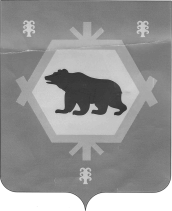 БӨРЙӘН РАЙОНЫ МУНИЦИПАЛЬ РАЙОНЫНЫҢ  ТИМЕР  АУЫЛ СОВЕТЫ  АУЫЛ    ХАКИМИӘТЕАДМИНИСТРАЦИЯ СЕЛЬСКОГО ПОСЕЛЕНИЯ  ТИМИРОВСКИЙ СЕЛЬСОВЕТ МУНИЦИПАЛЬНОГО РАЙОНА БУРЗЯНСКИЙ  РАЙОНРЕСПУБЛИКИ  БАШКОРТОСТАНКАРАР                                                                                         ПОСТАНОВЛЕНИЕ « 16 »февраль 2017 йыл                          №14-п                           « 16 » февраля 2017 года О перерегистрации граждан, состоящих на учете в качестве нуждающихся в жилых помещениях, на территории сельского поселения Тимировский сельсовет муниципального района Бурзянский район Республики Башкортостан.      В соответствии с Жилищным кодексом Российской Федерации, Положением «О порядке признания граждан сельского поселения Тимировский сельсовет муниципального района Бурзянский район Республики Башкортостан малоимущими в целях постановки их на учет в качестве нуждающихся в жилых помещениях», Уставом сельского поселения Тимировский сельсовет муниципального района Бурзянский район Республики Башкортостан п о с т а н о в л я ю:       1. Провести в срок до 31 марта 2016 года перерегистрацию граждан, состоящих на учете в качестве нуждающихся в жилых помещениях на территории сельского поселения Тимировский сельсовет муниципального района Бурзянский район Республики Башкортостан.      2. Настоящее постановление обнародовать посредством размещения для ознакомления граждан на информационном стенде в Администрации сельского поселения Тимировский сельсовет и на официальном сайте сельского поселения по адресу: http://timir.burzyan.ru     3. Контроль за исполнением данного постановления возлагаю на себя.Глава сельского поселенияТимировский сельсовет                                    Р.К. Арслангужина